Resoluciones #544 - #557Resoluciones #544 - #557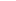 